 Pasient (dersom simulator ikke er tilgjengelig)	Karakter og lidelsesuttrykkHistorien	Målsetninger EktefelleHistorien	Karakter og lidelsesuttrykk	Målsetninger Gjøre observasjoner etter ABCDE Iverksette faglige tiltak basert på observasjoner Anvende ISBARHjemmetjenesterKOLSSykepleiehåndboka: https://www.shb.no/page/1556528c-9305-577e-ac1e-e2f36c56d529PasientsimulatorOksygenNEWS2-koffertPulmicort og ventolin inhalasjonerForstøverapparathttps://forms.office.com/r/4XbrvGFKUB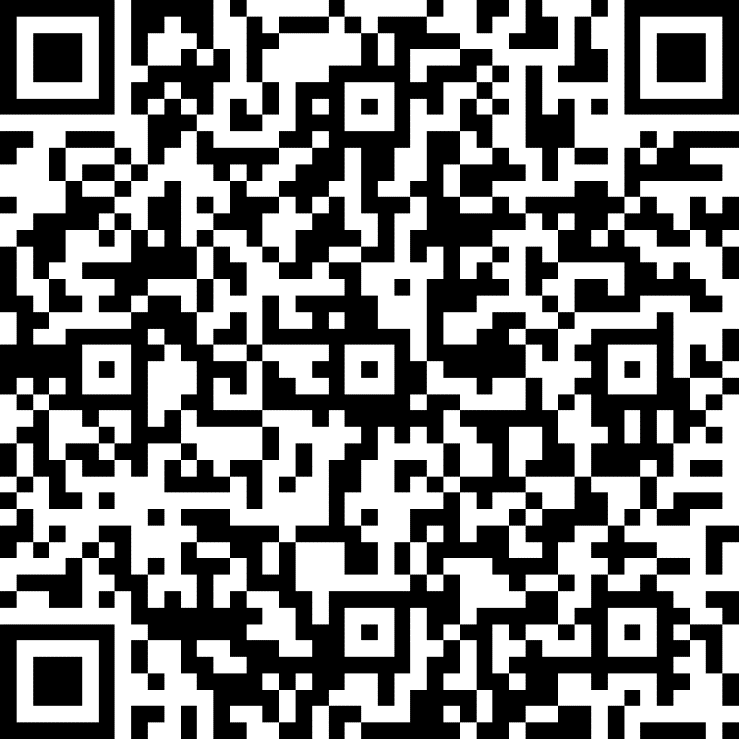 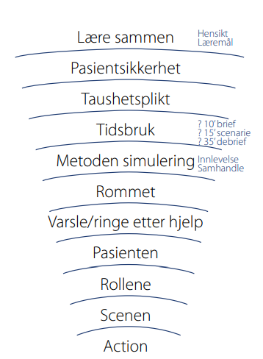 2 ansatte1 ektefelle0-3 observatører Gjøre observasjoner etter ABCDE Iverksette faglige tiltak basert på observasjoner Anvende ISBARHerr/fru Olsen er 76 år og bor i leilighet med ektefelle. Ektefellen kontaktet hjemmetjenesten fordi herr/fru Olsen plutselig ble verre i pusten sin. Hen har kjent KOLS og har oksygenapparat hjemme som brukes periodevis. Han bruker Ventoline og Pulmicort ved behov. Hen har tidligere vært storrøyker, men sluttet for 5 år siden. Hen har ellers ingen underliggende sykdommer.Du er på kveldsvakt med en nyansatt på opplæring. Dere omdisponerer listen og drar til dem med det samme.Når hjemmetjenesten kommer fram er pasienten surklete og rask i respirasjonen, urolig, varm i huden og hen ligger flatt i sengen. Har ikke på sin egen oksygen. Føler seg tungpusten. Ektefelle opplever hen annerledes enn det hen pleier å være.A: Fri luftveiB: RF 28, SpO2 87, Knatrelyder bilateralt, anstrengt pust, cyanose på lepper.C: Hud er varm/klam, puls 110 regelmessig, BT 150/95.D: Alert(A) først, men blir forvirret(C) etter hvert. Ved behandling av B blir også forvirring mindre.E: Temp 38,5. Vannlatingstrang.Ektefelle kan spille inn at lege kan kontaktes. Lege vil avklare eventuell videre behandling og KØH/sykehusinnleggelse. Antibiotika for pneumoni kan være aktuelt.Straks etter scenarioStraks etter scenarioStraks etter scenarioDebriefDebriefDebriefLM 1Gjøre observasjoner etter ABCDEGjøre observasjoner etter ABCDELM 2Iverksette faglige tiltak basert på observasjonerIverksette faglige tiltak basert på observasjonerLM 3Anvende ISBARAnvende ISBARTing å ta opp i debreif:Ting å ta opp i debreif:Du er ektefelle til herr/fru Olsen. Dere er begge pensjonister som bor i egen leilighet. Dere har 3 voksne barn og har regelmessig kontakt med dem på telefon.Du har kjent KOLS og har oksygenapparat hjemme som brukes periodevis. Han bruker Ventoline og Pulmicort ved behov. Hen har tidligere vært storrøyker, men sluttet for 5 år siden.Du er urolig og føler deg tungpusten.Du sov dårlig natt til i går. I går var du stort sett seng eller sofaliggende. På kvelden ble du dårligere i pusten. I natt har du nesten ikke sovet noe. Pusten har bare blitt være utover dagen. Din ektefelle opplever deg anderledes enn det du pleier å være. Du føler deg pjusk og sliter med pusten din.De ansatte skal undersøke deg og starte behandling. Dersom de gir deg forstøver blir du roligere og bedre i pusten.Du vil ha hjelp til å bli bedre i pusten.Du er motorisk urolig og kan gjerne plukke på ting, holde litt fast i de ansatte.Din ektefelle begynte sov dårlig natt til i går. I går var hen stort sett seng eller sofaliggende. På kvelden ble han dårligere i pusten. I natt har hen nesten ikke sovet noe. Pusten har bare blitt være utover dagen. Du opplever din ektefelle annerledes enn det hen pleier å være. Du opplever hen pjusk og har aldri sett hen slik før. Du er bekymret for hvordan det skal gå med hen.Du er bekymret for din ektefelles tilstand. Om du opplever samtalen med sykepleierne som god vil dette roe din bekymring.Du er ektefelle til herr/fru Olsen. Dere er begge pensjonister som bor i egen leilighet. Dere har 3 voksne barn og har regelmessig kontakt med dem på telefon.Du er dårlig til beins og har av og til litt vondt i ryggen og klager litt på dette.Du er bekymret for din ektefelle og ønsker gjerne å hjelpe til.Du sitter i en stol i nærheten av din ektefelle. Kan av og til reise deg og gå litt bekymret rundt i rommet. By sykepleierne på kaffe.Du kan åpne mer opp om sykehistorie om deltakerne sitter fast. Når fasilitator gir deg tegn til det, kan du begynne å snakke om at fastlegen deres er veldig god og at han ofte tar telefonen, selv på kvelden. Kanskje skal vi ringe han?Hvordan deltakerne bruker ABCDE og benytter dette i NEWS2 scoreHvilke tiltak gjøres basert på observasjoner deltakerne har gjort?Anvendes ISBAR i kommunikasjon? Kommunikasjon med lege?